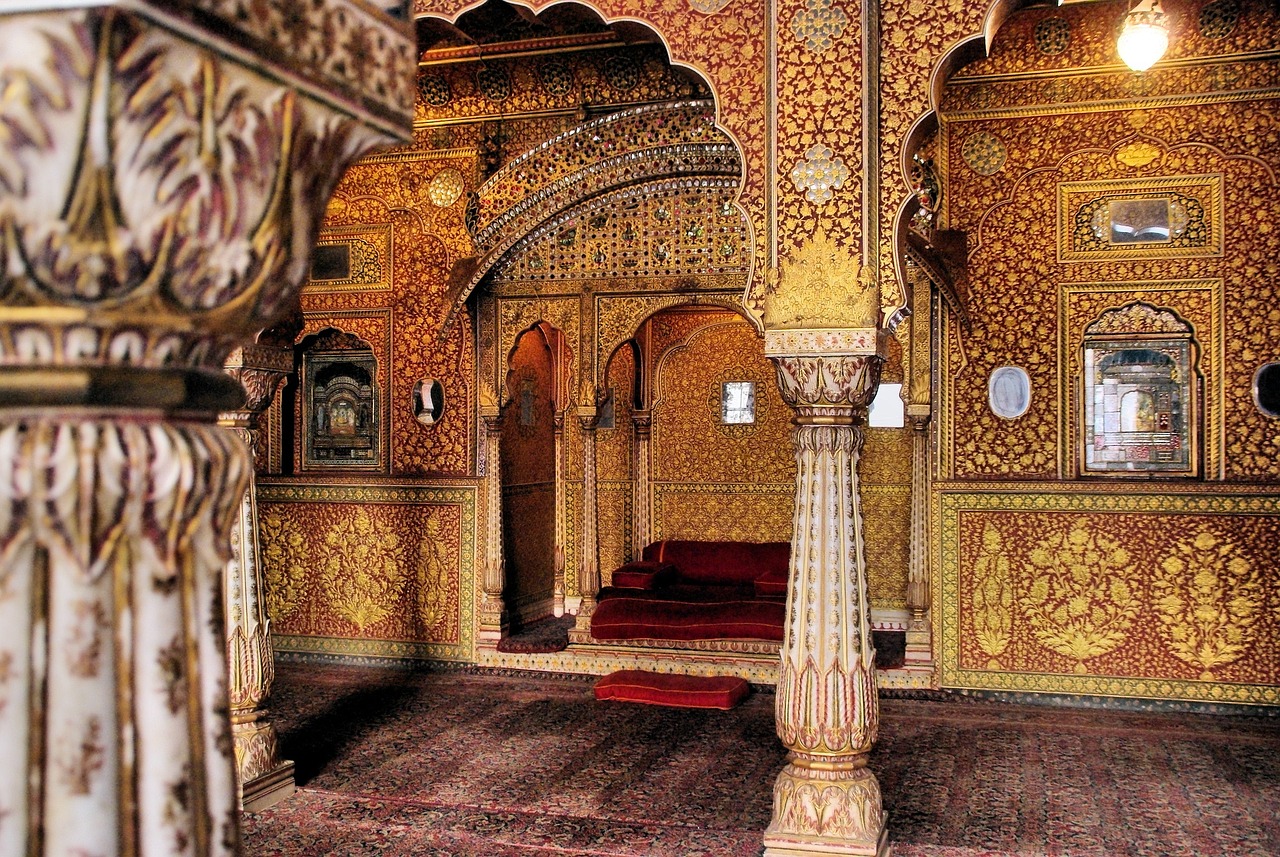 	L’Inde du Nord Bon à savoir : Durée : 11 joursPrix : à partir de 2 075 CHFHébergement : Hôtels de bonne classe moyenneItinéraire :TRANSPORT : avionArrivée à l’aéroport, accueil et transfert à votre hôtel. Le lendemain, trajet en direction du désert du Thar jusqu’à la cité princière de Mandawa.Visite de la ville et de ses Havelis, puis traversée de paysages arides jusqu’à Binkaner, ancienne cité royale cernée par les sables. Visite de la cité fortifiée et de la vieille ville aux allures médiévales.
Trajet jusqu’à Jaisalmer en plein désert du Thar. Le lendemain, découverte de la citadelle animée.Départ pour la cité bleue de Jodhpur. Visite de la forteresse de Mehrangarh et du temple de Jaswant Thada.Route pour Jaipur, la ville rose, capitale du Rajasthan. Le lendemain, visite de la ville et du fort Amber.En route pour Agra, arrêt à Fatehpur Sikri. Le lendemain, découverte du plus beau symbole de l’amour, le Taj Mahal, puis visite du fort. Retour à Delhi et découverte de la capitale indienne. Le soir, chambre à disposition pour vous rafraichir, puis transfert à l’aéroport.Un prolongement du voyage est possible.J1 et J2  – Dehli - MandawaJ3 – Mandawa - BikanerJ4 et J5 – Bikaner - Jaisalmer J6 – Jaisalmer - JodhpurJ7 et J8 – Jodhpur - JaipurJ9 et J10 – Jaipur – Agra - DelhiJ11 – Agrah - Dehli